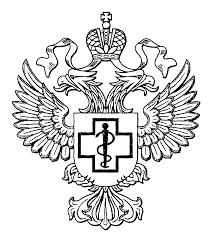 Федеральная служба по надзору в сфере защиты прав потребителей и благополучия человекаТерриториальный отдел Управления Федеральной службы по надзору в сфере защиты прав потребителей и благополучия человека по Свердловской областив городе Алапаевск, Алапаевском, Артёмовском районе и Режевском районах 624605, Свердловская область, г. Алапаевск,        ул. Ленина, дом 125тел /факс (34346)3-18-66 e-mail: mail_02@66.rospotrebnadzor.ru12.12.2023г.        №66-02-01/08-6454-2023Статья для публикации: Родительский контроль за организацией питания школьниковБлагополучие подрастающего поколения напрямую зависит от качества жизни и состояния здоровья наших детей. А один из ключевых факторов для сохранения здоровья и укрепления растущего организма – полезное и разнообразное питание. Сбалансированный рацион – основа гармоничного развития, полноценной и долгой жизни, главная защита от многих опасных заболеваний, поэтому так важно, чтобы ребенок как можно раньше приобрел правильные пищевые привычки.Специально для родителей Федеральной службой по надзору в сфере защиты прав потребителей и благополучия человека разработаны методические рекомендации MP 2.4.0180-20 «Родительский контроль за организацией горячего питания детей в общеобразовательных организациях».Так родители, которые хотели бы участвовать в контроле школьного питания, могут подать в школу заявку об этом.А администрация школы должна разработать порядок проведения мероприятий по родительскому контролю за организацией питания обучающихся, в том числе порядок доступа законных представителей, обучающихся в помещения для приема пищи.На что необходимо обратить внимание при посещении школьной столовой:Условия в школьной столовой и режим питания детей:Возможность мытья рук детьми перед входом в столовую;Чистота и порядок в столовой;Освещенность;Параметры микроклимата (температура) в помещении;Надлежащее качество столовой мебели (столов, стульев);Достаточное количество столовой посуды и ее санитарное состояние (без сколов, трещи);Наличие и состояние специализированной рабочей одежды у сотрудников, участвующих в приготовлении и раздаче блюд;Детей не должны торопить! Для приема пищи в расписании занятий предусматривается достаточное время - не менее 20 минут;Ребенок должен принимать пищу сидя.Качество питанияПитание должно быть сбалансированным и разнообразным. Одни и те же блюда не должны повторяться в течение дня и двух смежных дней; Приготовление блюд должно осуществляться в соответствии с примерным меню, утвержденным руководителе организации;В завтрак может быть каша, или овощное, или яичное, или творожное, или мясное блюдо горячий напиток; В обед - овощная закуска, первое блюдо (суп), второе блюдо (мясное, рыбное, блюдо из мяса птицы), гарнир, напиток;При приготовлении кулинарных блюд должны учитываться принципы щадящего питания: на пару, тушение, запекание и исключены жареные, жирные блюда, острые приправы, жгучие специи, усилители вкуса;В примерном меню питания детей должны быть предусмотрены витаминизированные напитки промышленного выпуска, а также специализированная пищевая продукция промышленного выпуска, обогащенная витаминами и микроэлементами;Для детей, нуждающихся в лечебном и диетическом питании, должно быть организовано лечебное и диетическое питание в соответствии с представленными родителями (законными представителями ребенка) назначениями лечащего врача. Для этого родителю необходимо подать заявление руководителю образовательной организации.Что делать, если детям не нравятся блюда, которые дают в школеНеобходимо обсудить с ребенком, что именно ему не нравится и почему:при выявлении каких-либо проблемных моментов, родители в праве обратиться к классному руководителю или к администрации школы, также вопросы питания детей можно освещать на родительских собраниях;В рамках проведения родительского контроля удовлетворенностью организацией питанияродители могут входить в состав комиссии по контролю за организацией питания, для этогонеобходимо обратиться в администрацию школы. В каждой школе принимается положение о работе родительского контроля;Также родители в ходе контроля за организацией питания имеют право пройти в столовую(обеденный зал), задавать вопросы, запрашивать сведения по результатам работы комиссии по контролю за организацией питания, результаты лабораторно-инструментальных исследований качества и безопасности приготовленных кулинарных блюд.Что нельзя делать при участии в родительском контролеПроходить в зону непосредственного приготовления пищи;Отвлекать обучающихся во время приема пищи;Нарушать правила внутреннего распорядка школы.Главный государственный санитарный врач в городе Алапаевск, Алапаевском, Артемовском и Режевском районах, начальник Территориального отдела Управления Роспотребнадзора по Свердловской области в городе Алапаевск, Алапаевском, Артемовском и Режевском районах                                            Ю.Ю. Литвиненко